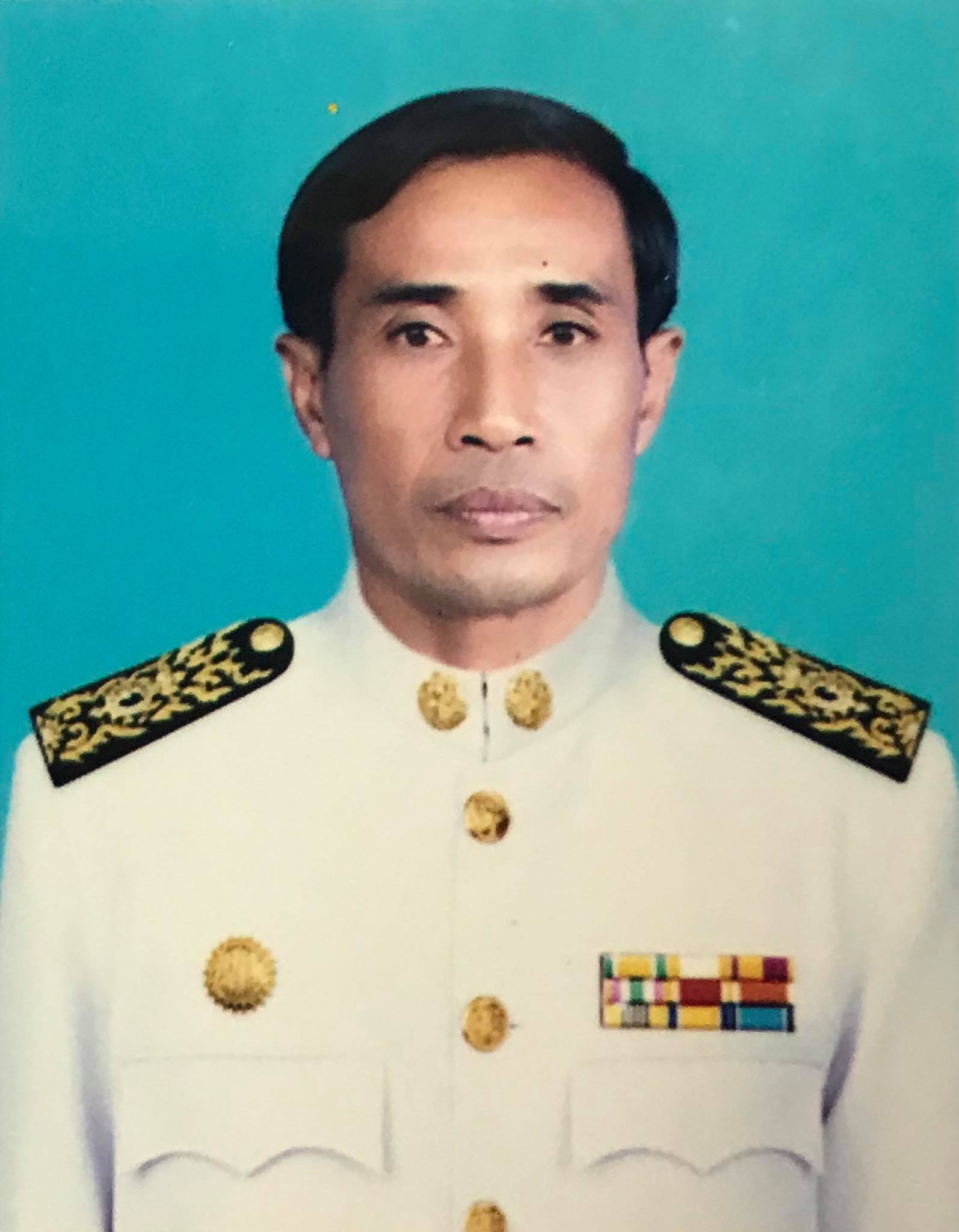 นายสีทัด  ดวงศรีนายก อบต.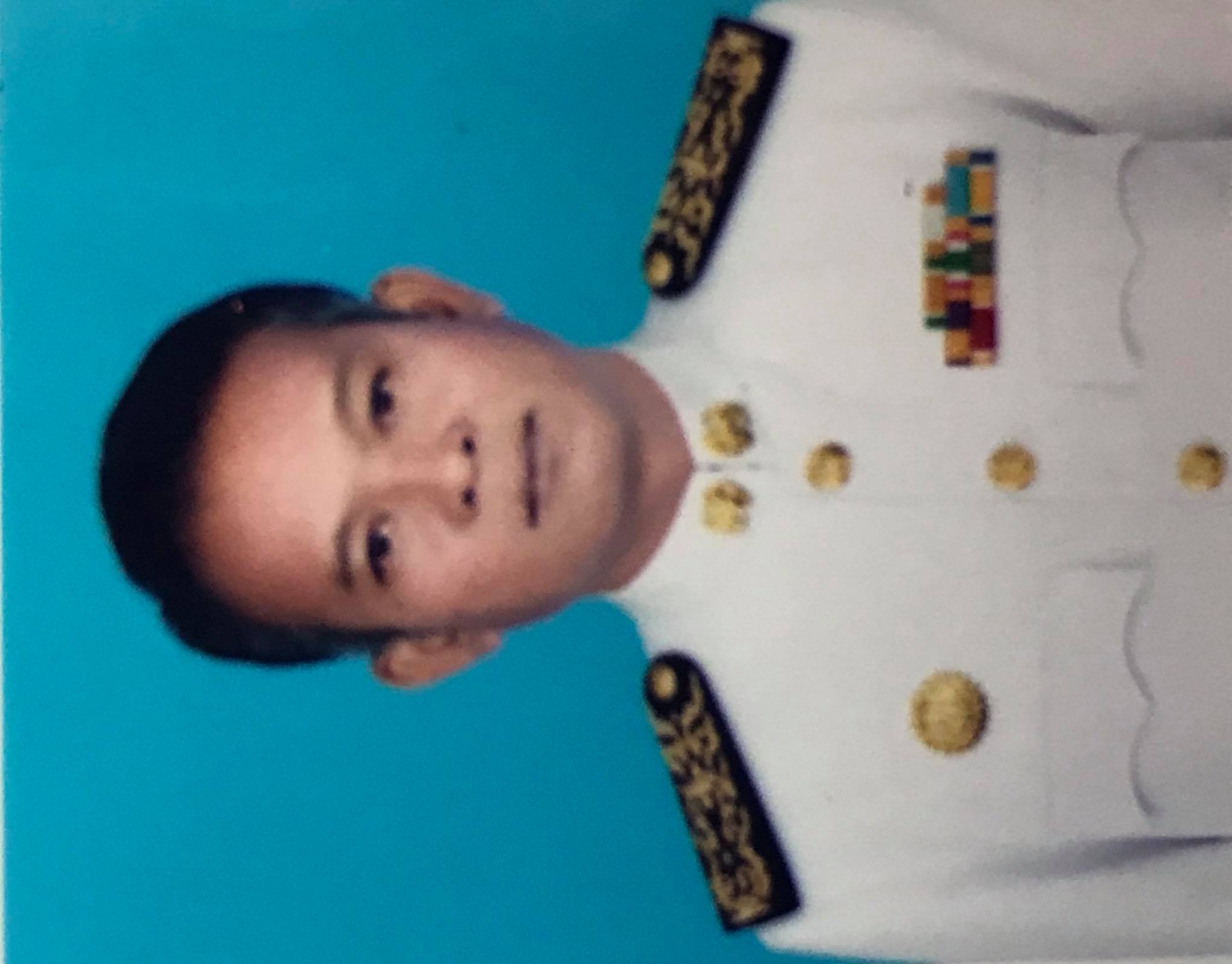 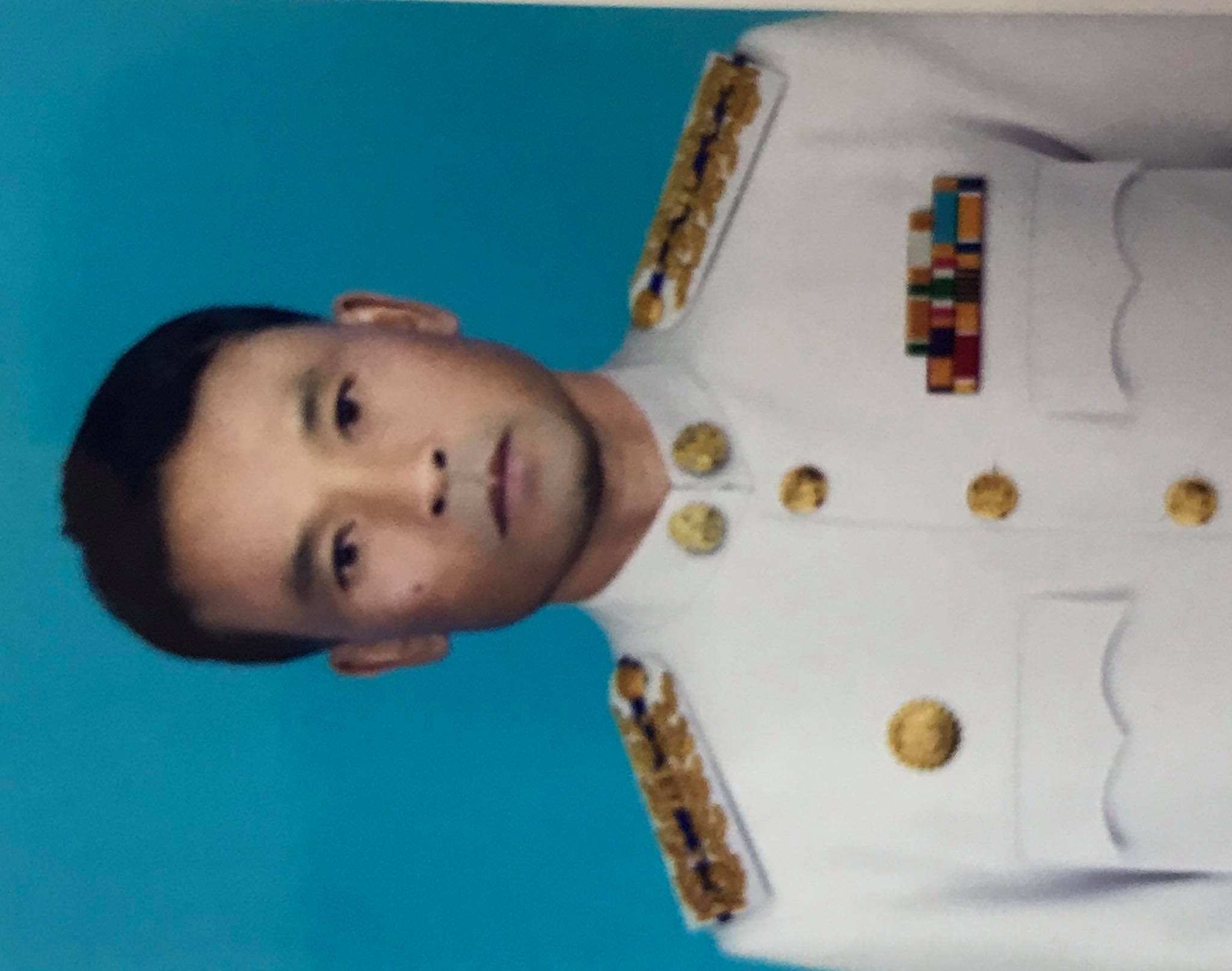                                        นายอิสระ        กิ่งนนท์                                                                                                     นายพิสิทธิ์       ฉิมมาลี                                                                                                             รองนายก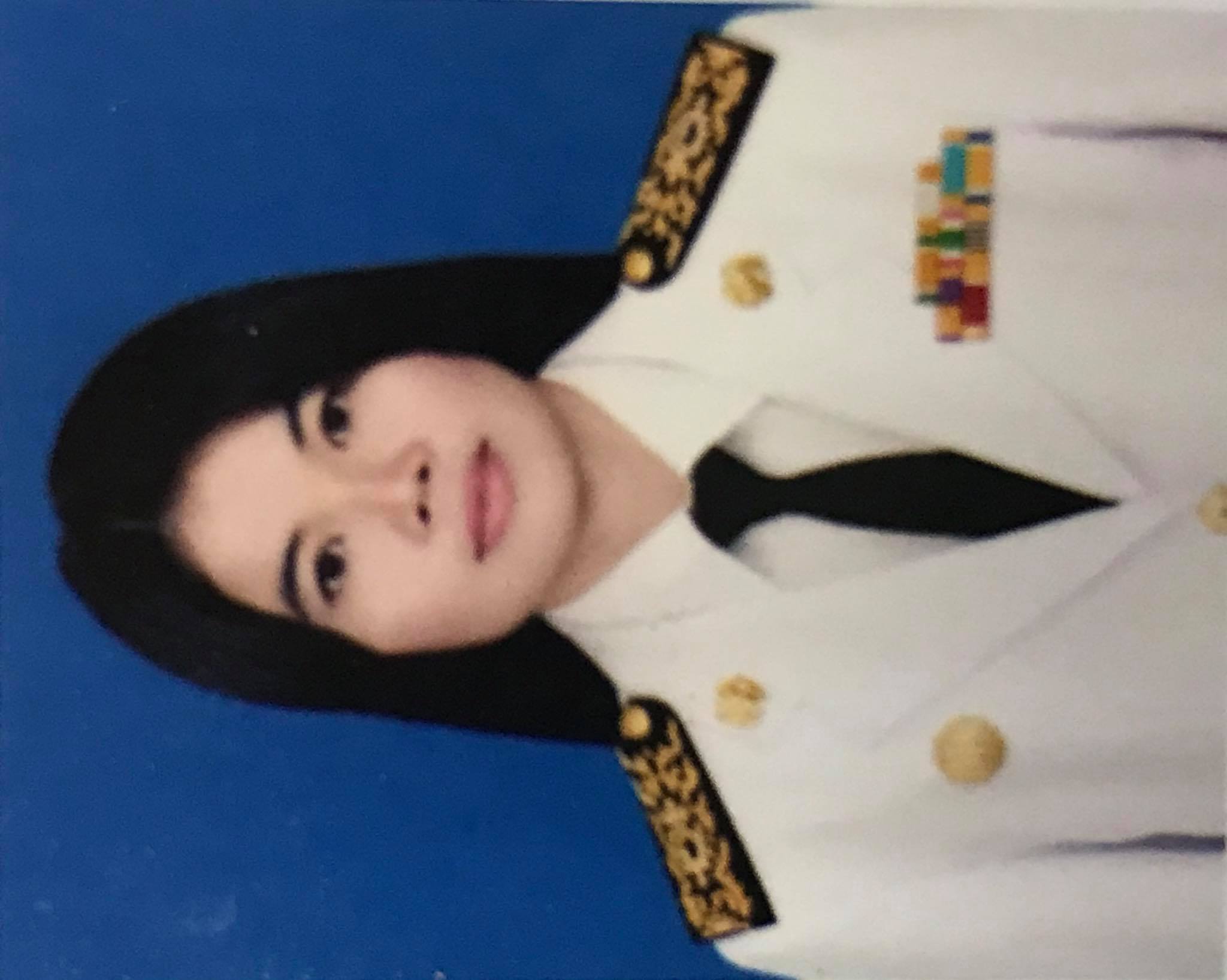 นางสาววิดาวรรณ      เติมงามเลขานุการนายกฯ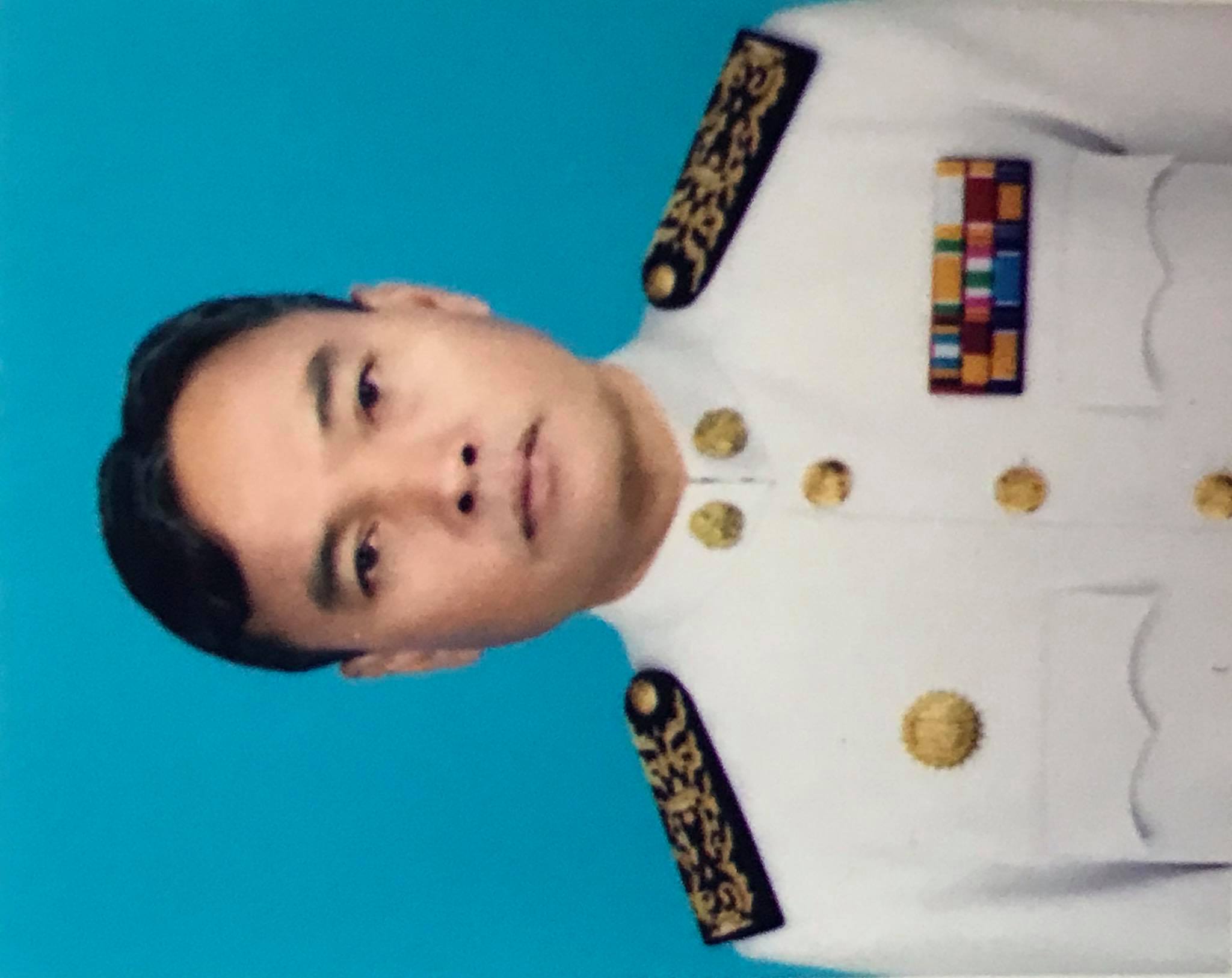 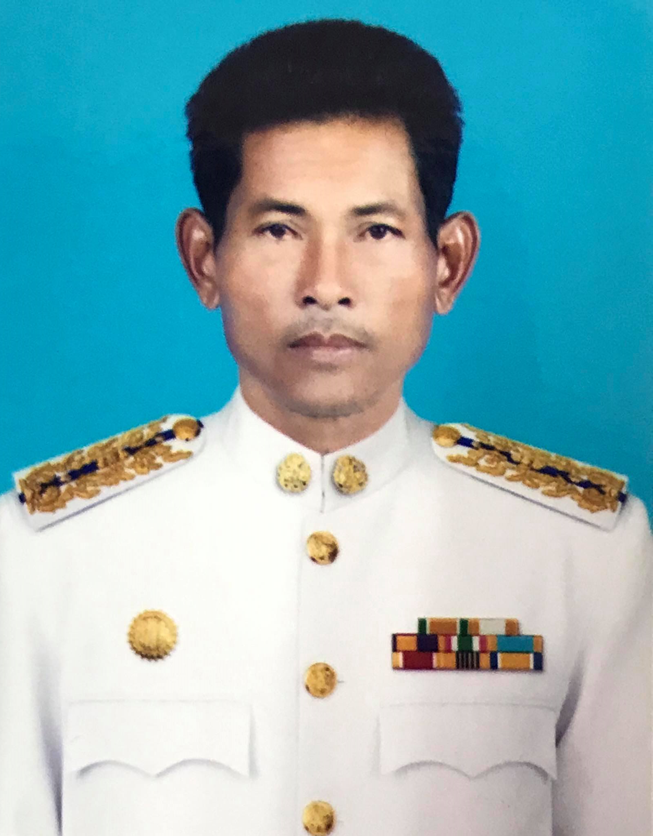                        	นายสวัสดิ์          สีดา                                                                                     นายอุดม                   ทองทา                                      ประธานสภา                                                                                                      รองประธานสภา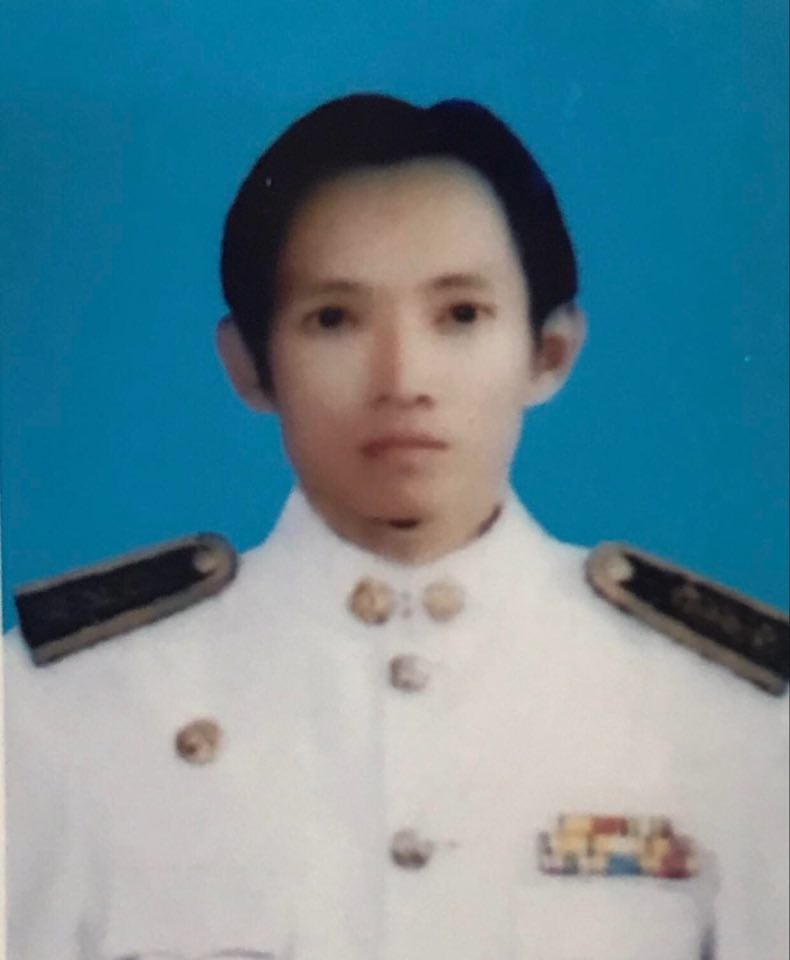 นายสรสิทธิ์       สิทธิเวชเลขาประธานสภา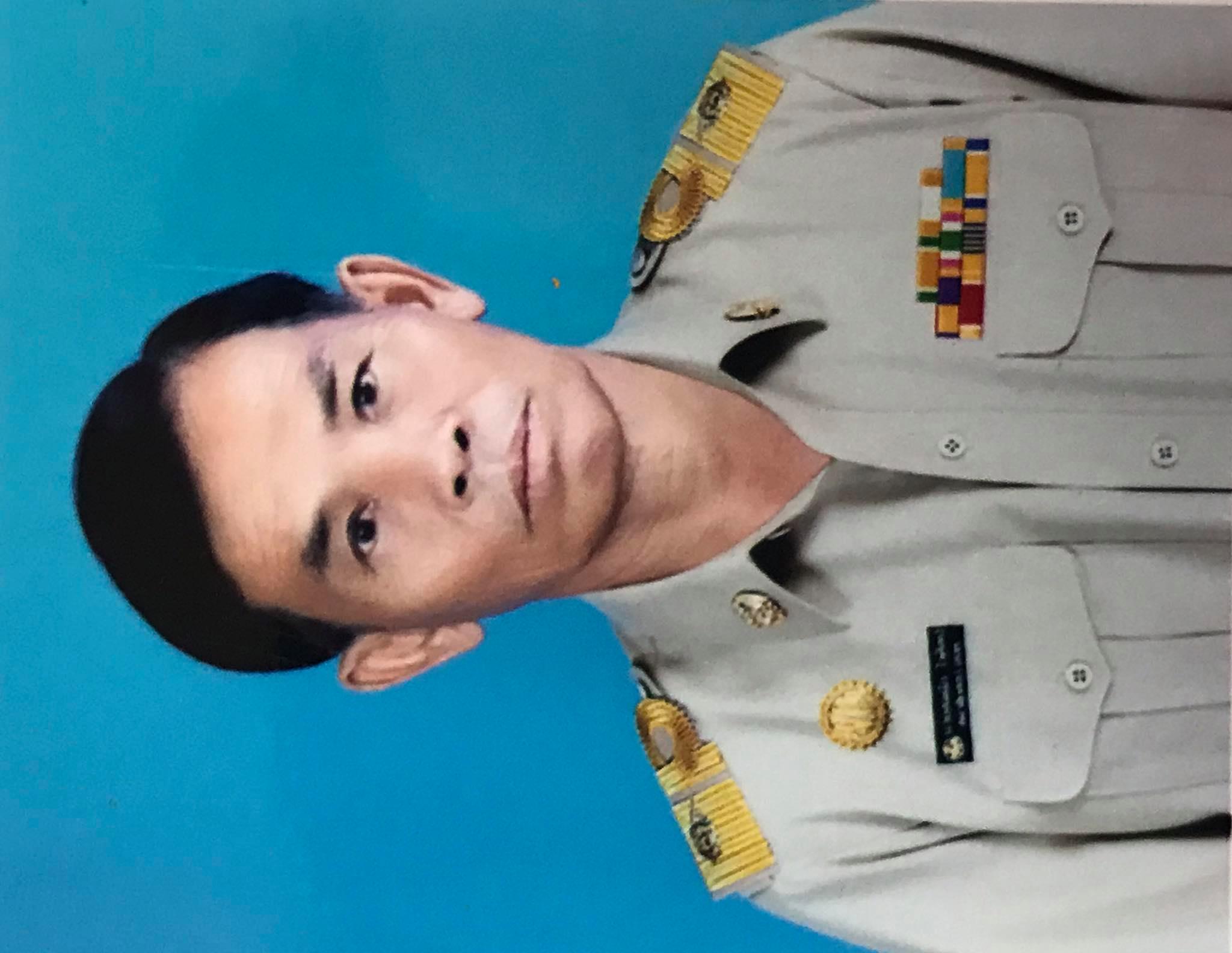 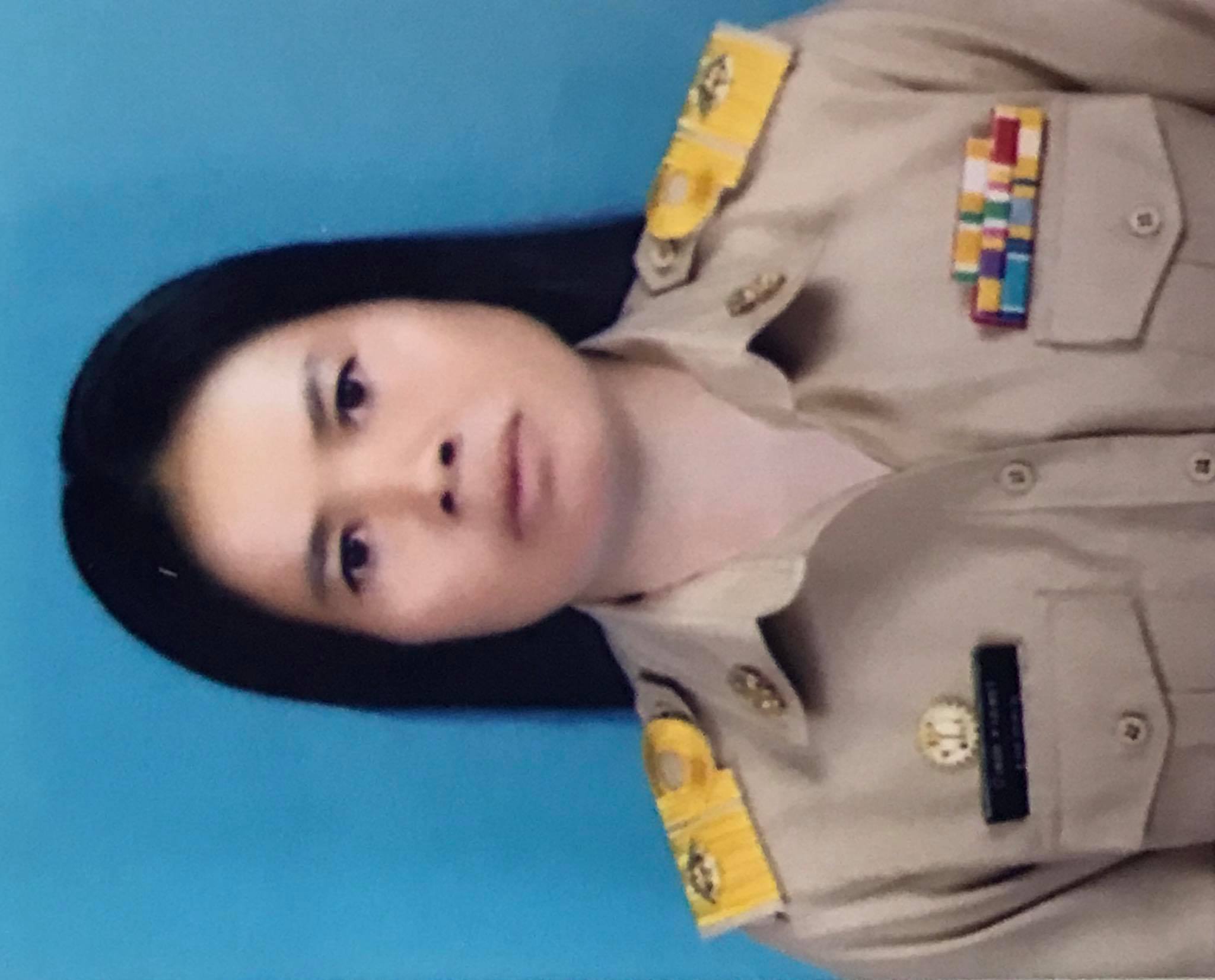                     นายสมนึก         ใจศิลป์                                                                                 นางบัวลอย               ดวงเพชร                                                                                                          สอบต. หมู่ 1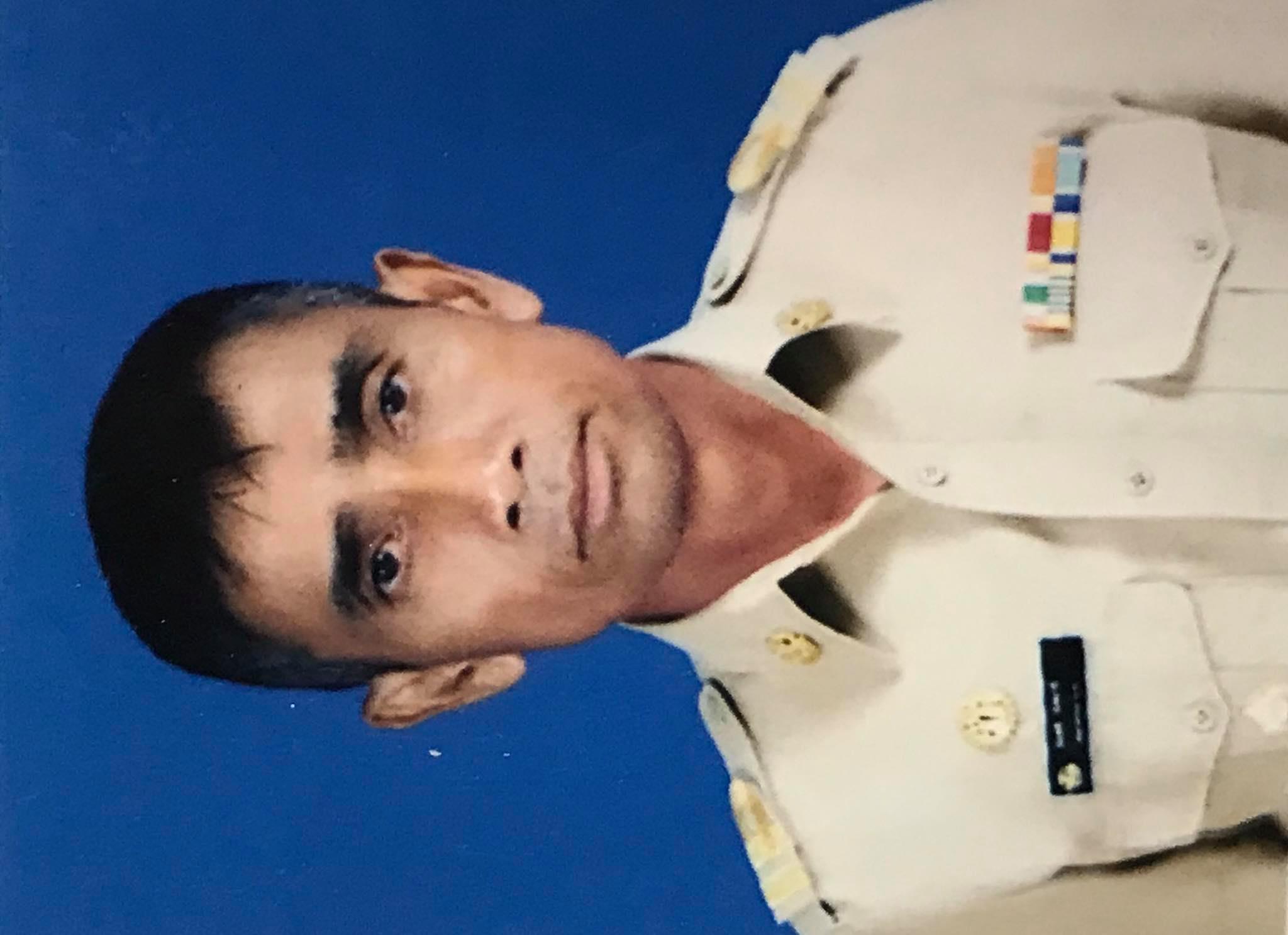 นายธนพล    ฉิมมาลี                  สอบต. หมู่ 2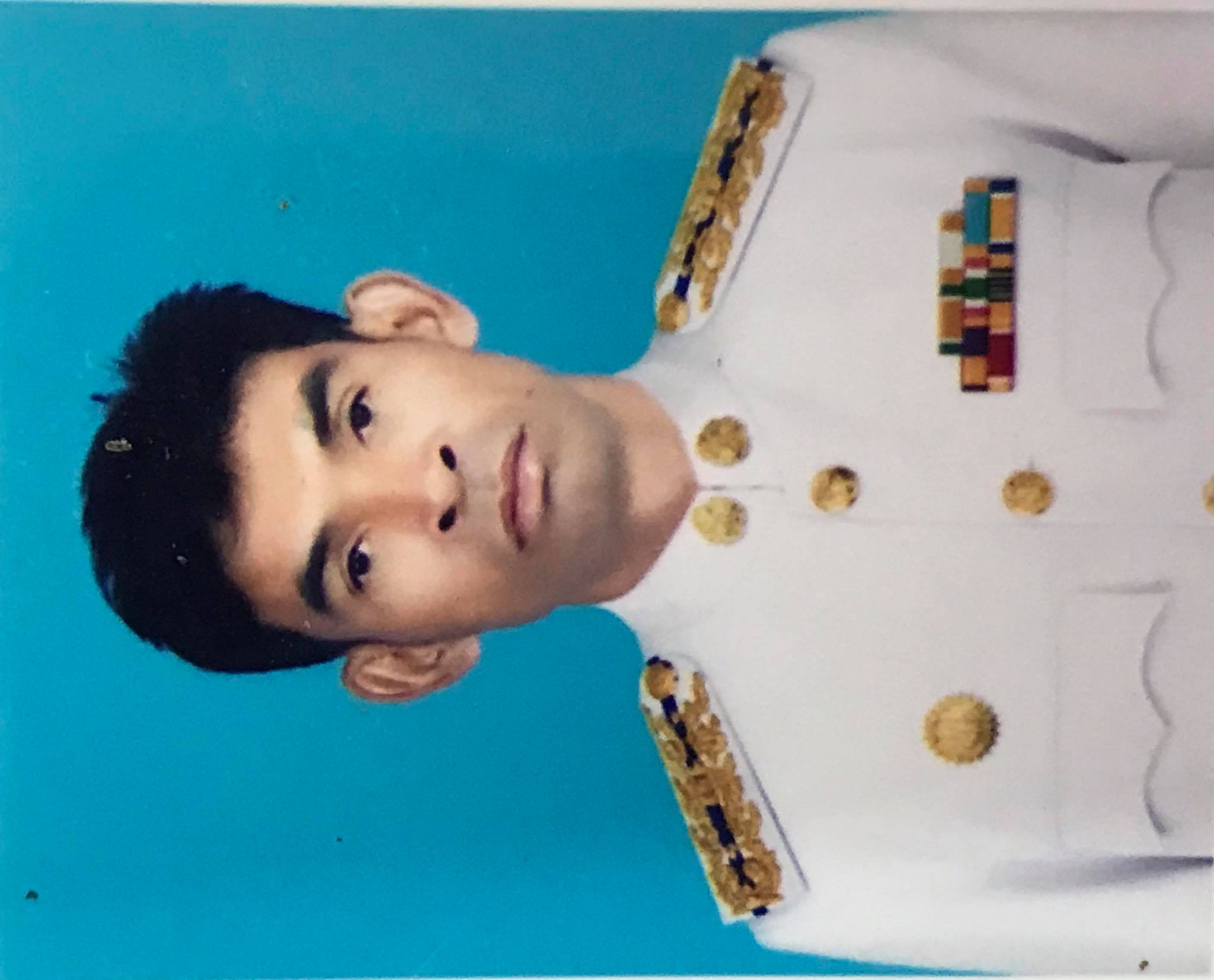                              นายสวัสดิ์          สีดา                                                                                                นายเฉลิมพร        ฉิมมาลี                                                                                                         สอบต. หมู่ 3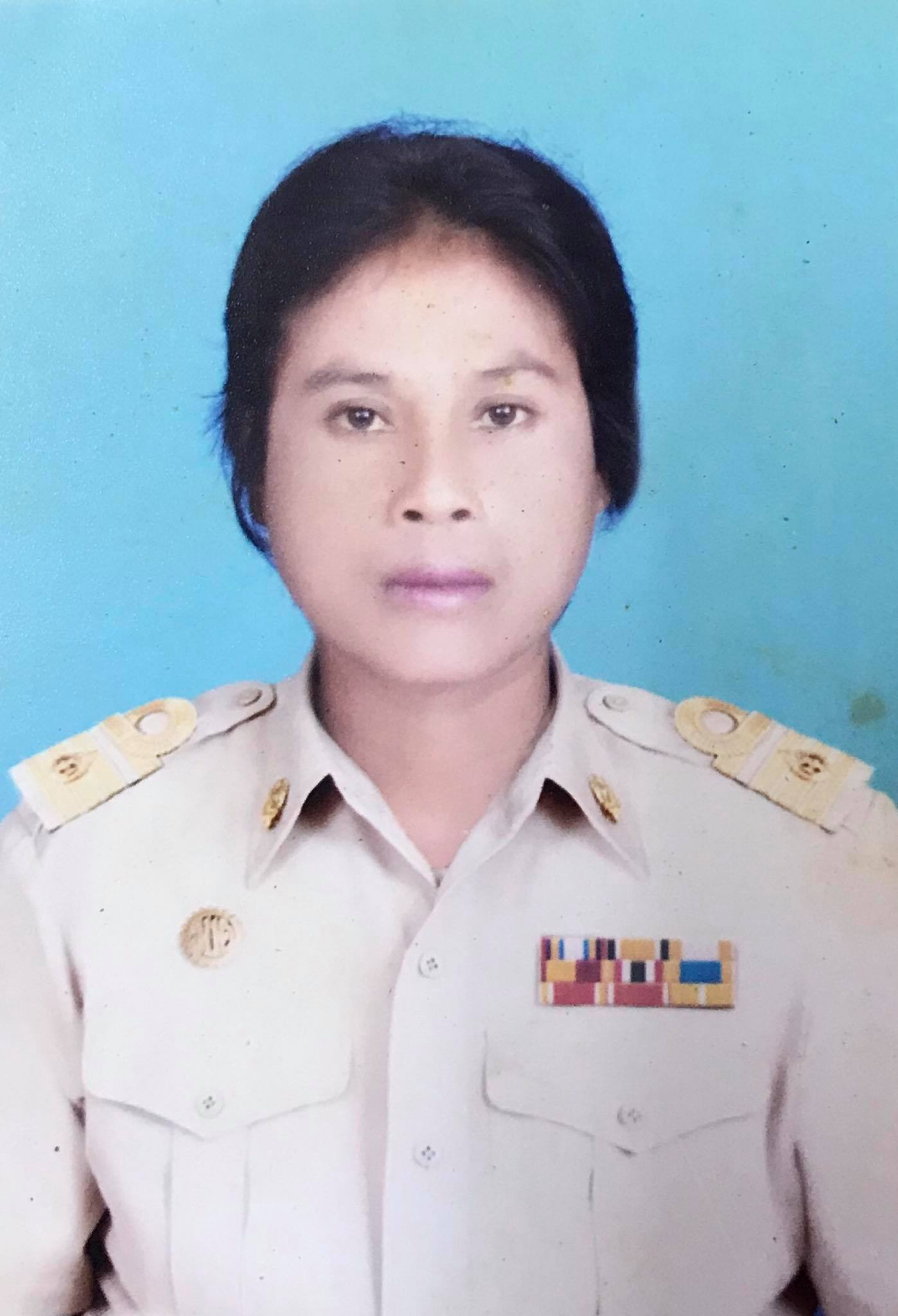 นางสาวละออง   ฉิมมาลีสอบต. หมู่ 4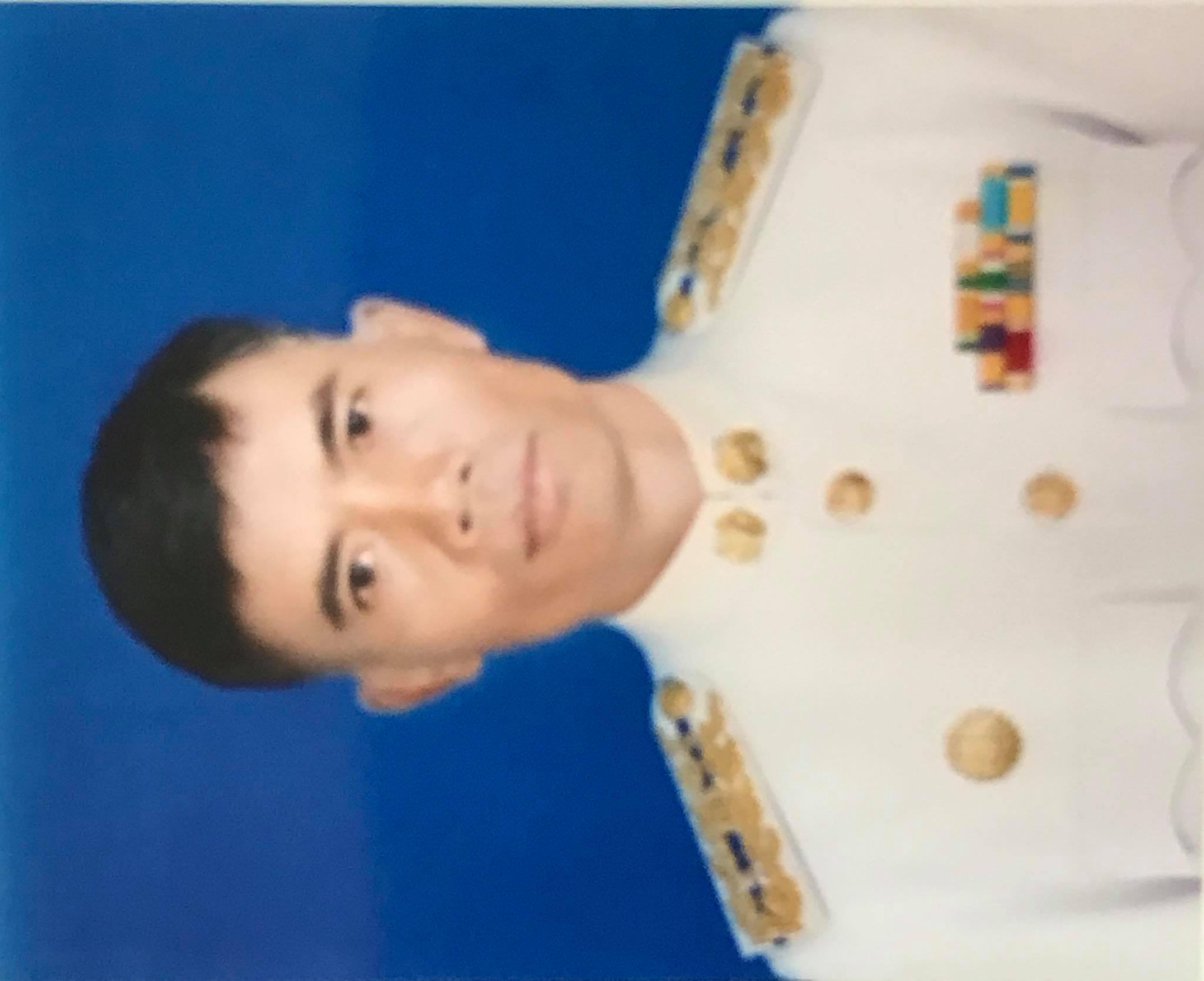 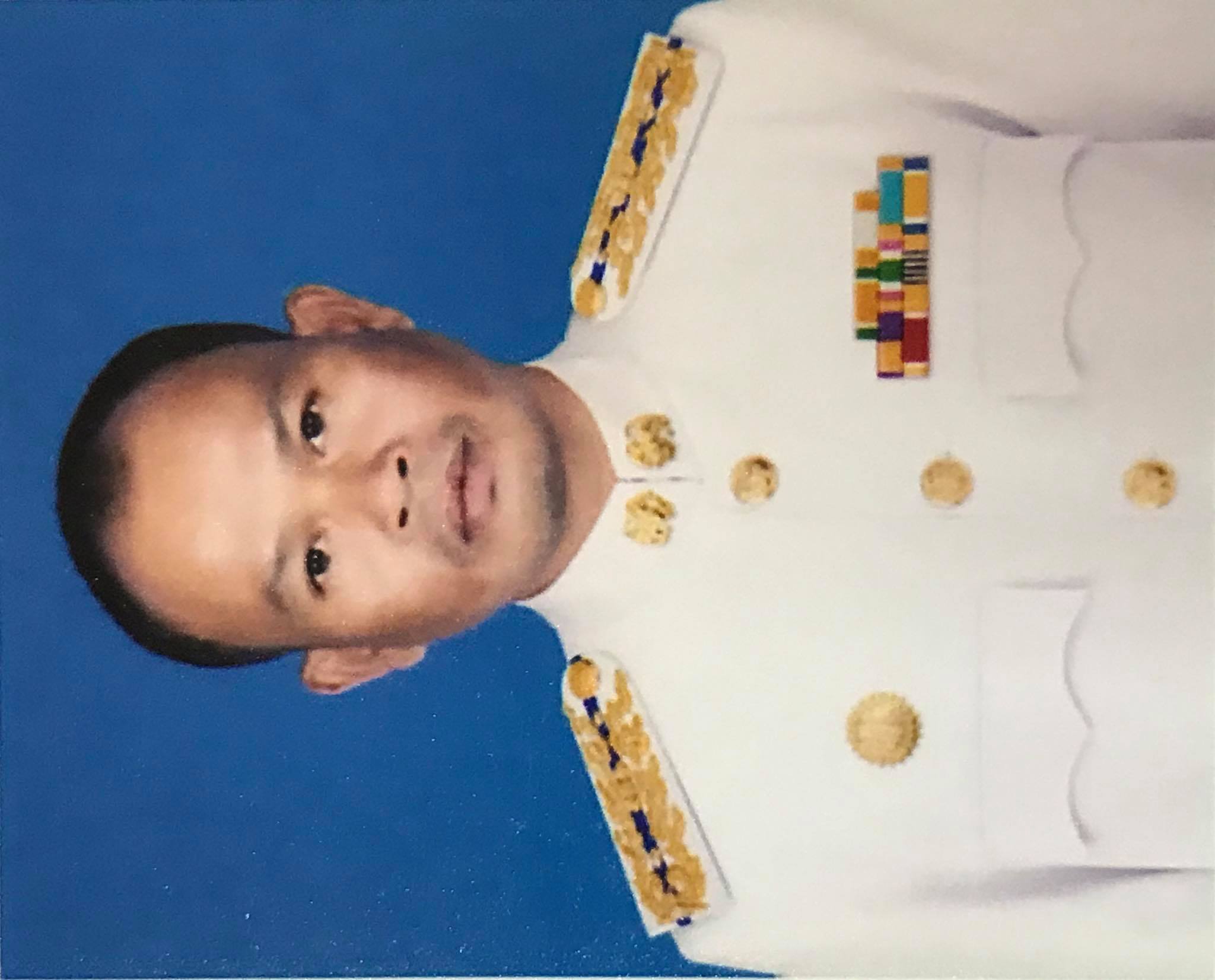                                      นายธนากร          เสามั่น                                                                                 นายลันดอน          กิ่งนนท์                                                                                                       สอบต. หมู่ 5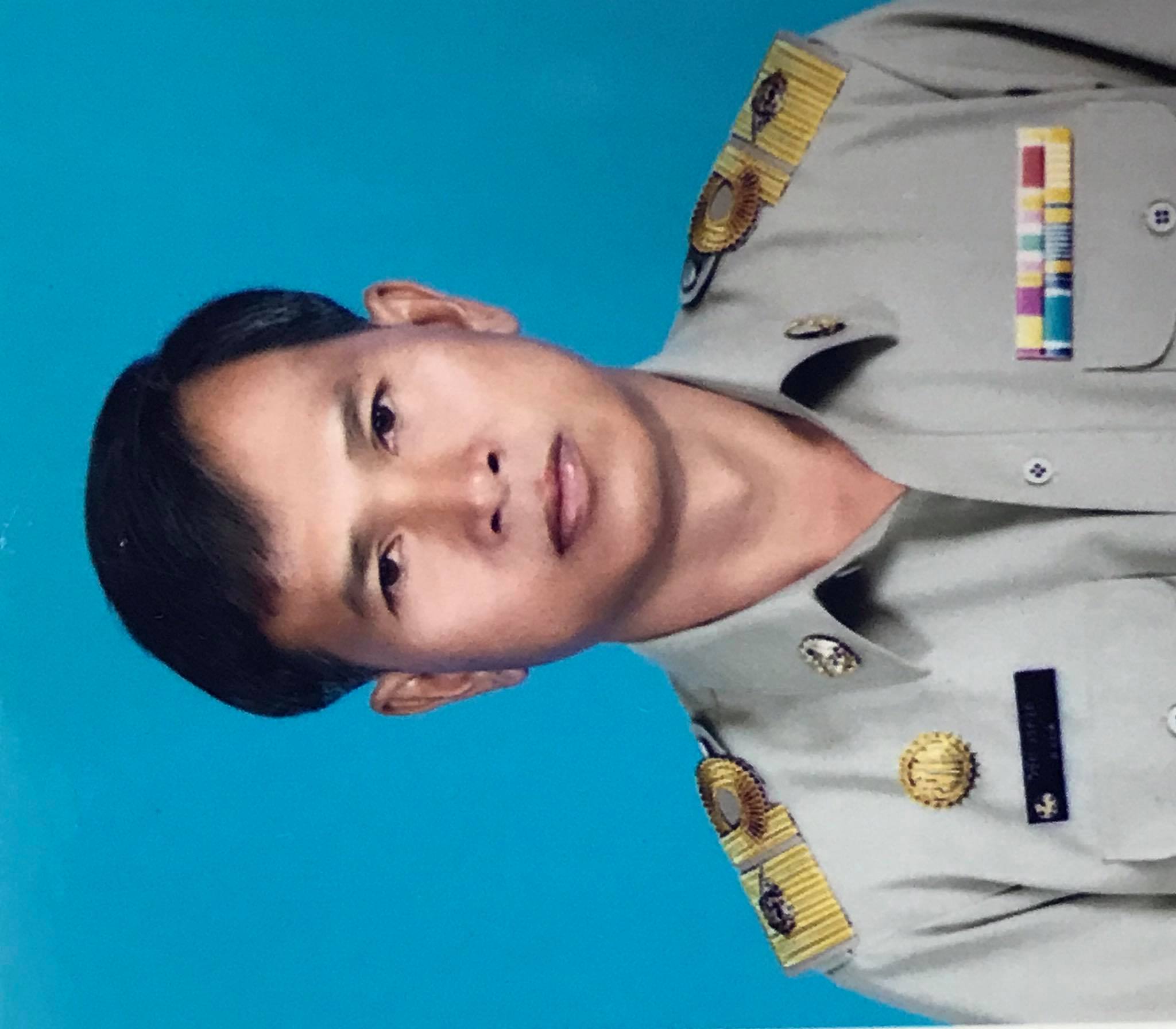 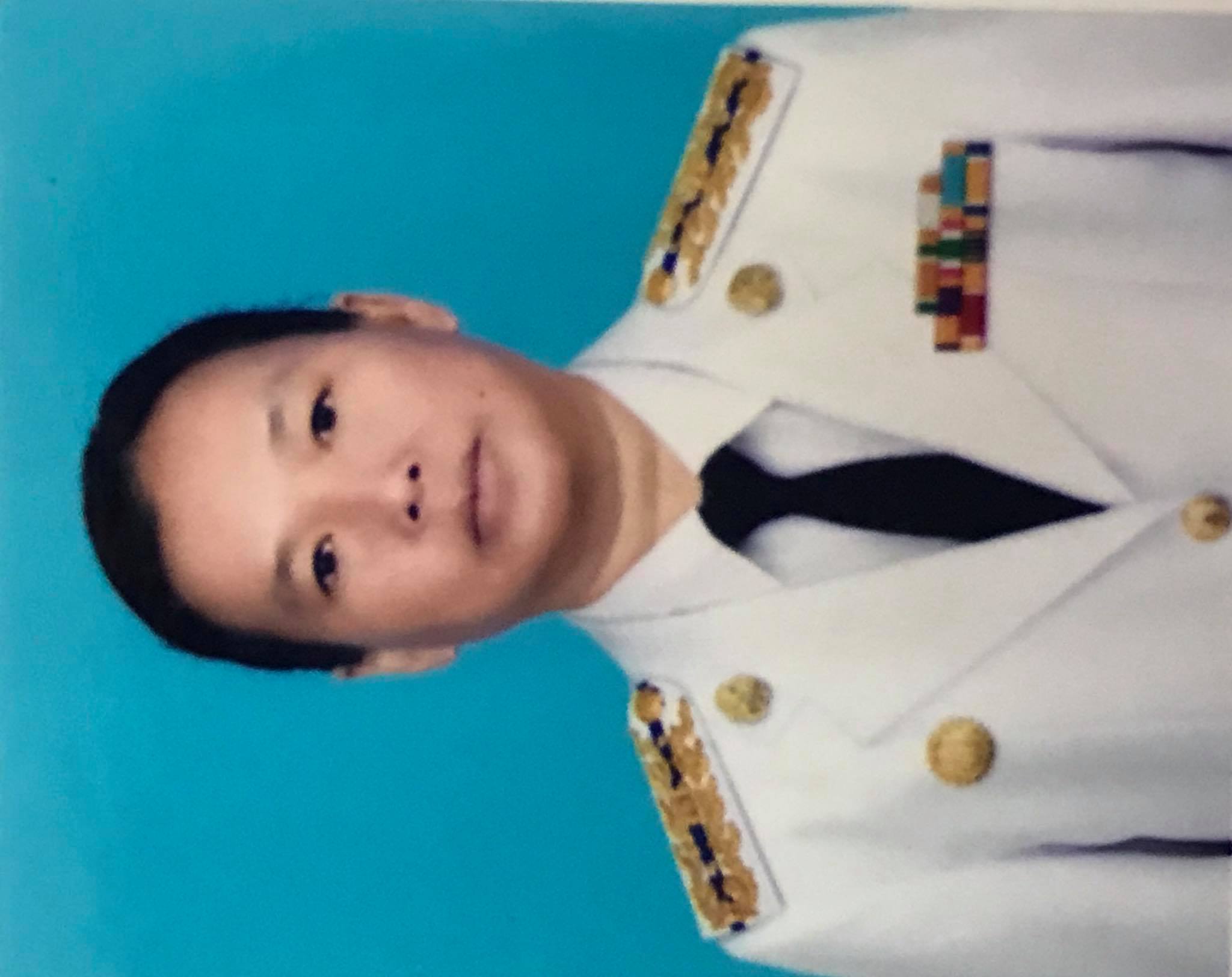                                    นายวิชัย     วรครุธ                                                                                        นางประกอบ        กิ่งนนท์                                                                                                       สอบต. หมู่ 6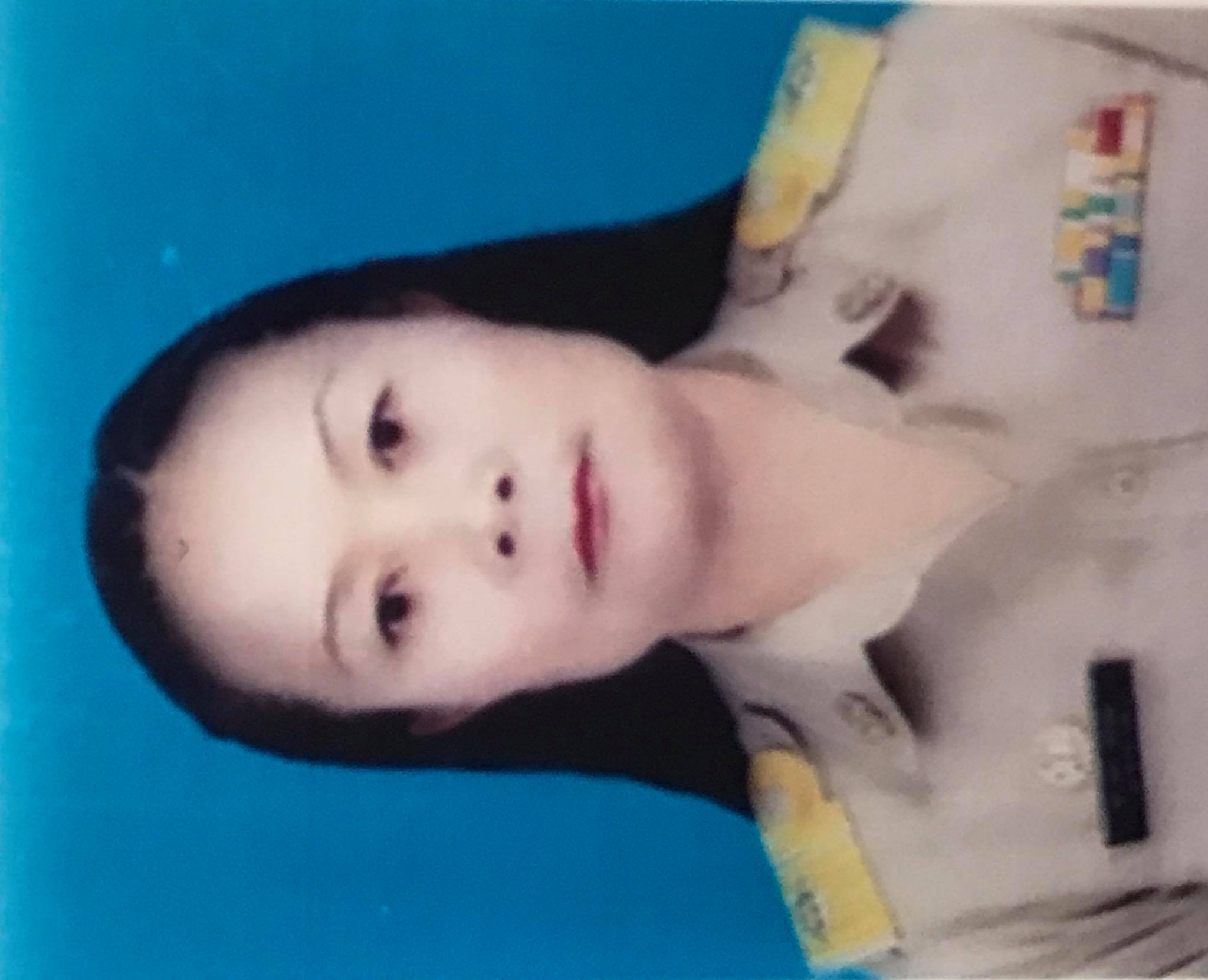 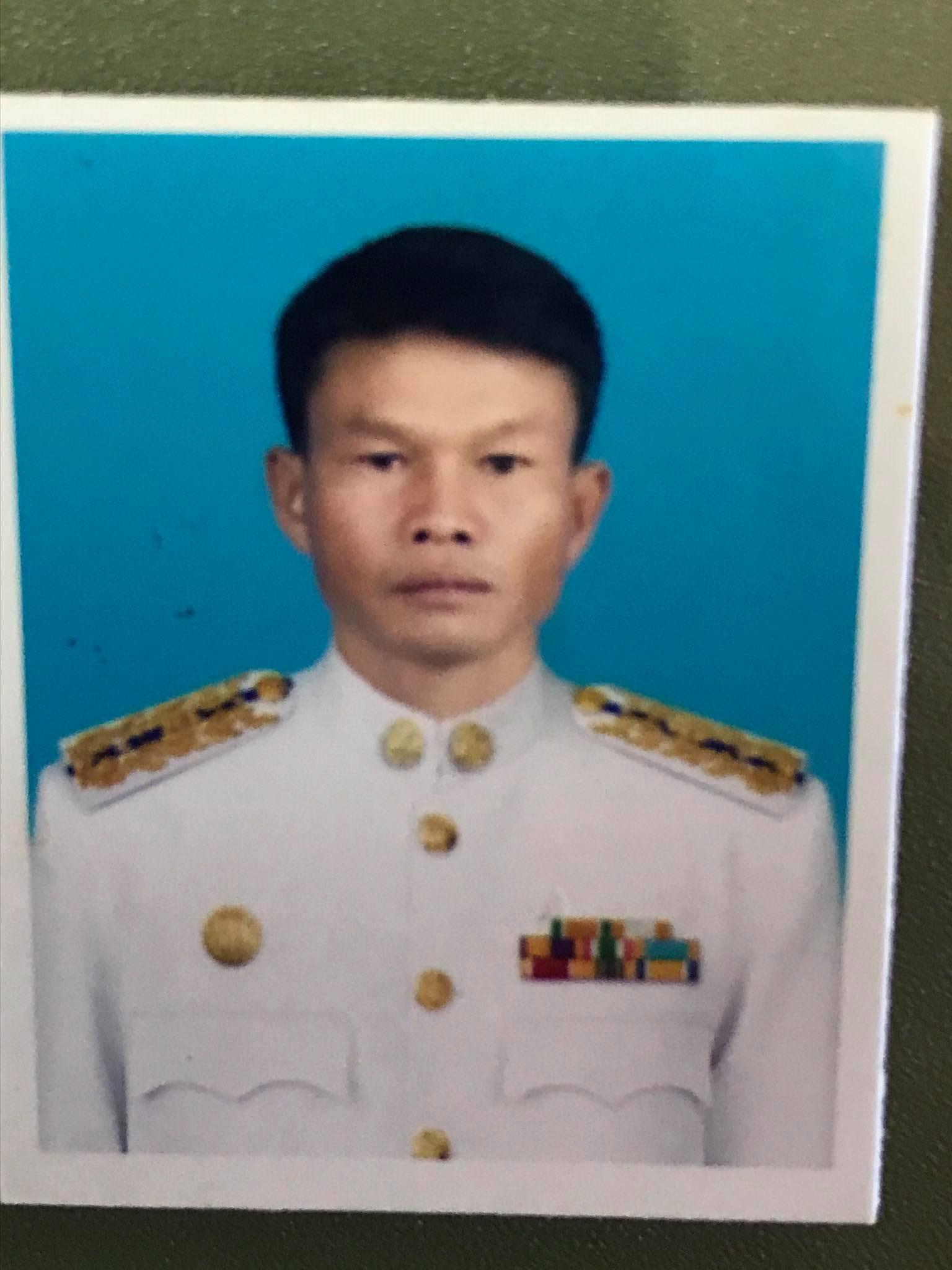                                    นายสุทร        สีดา                                                                                        นางสาวสุภาพร        แก้วสุขสอบต. หมู่ 7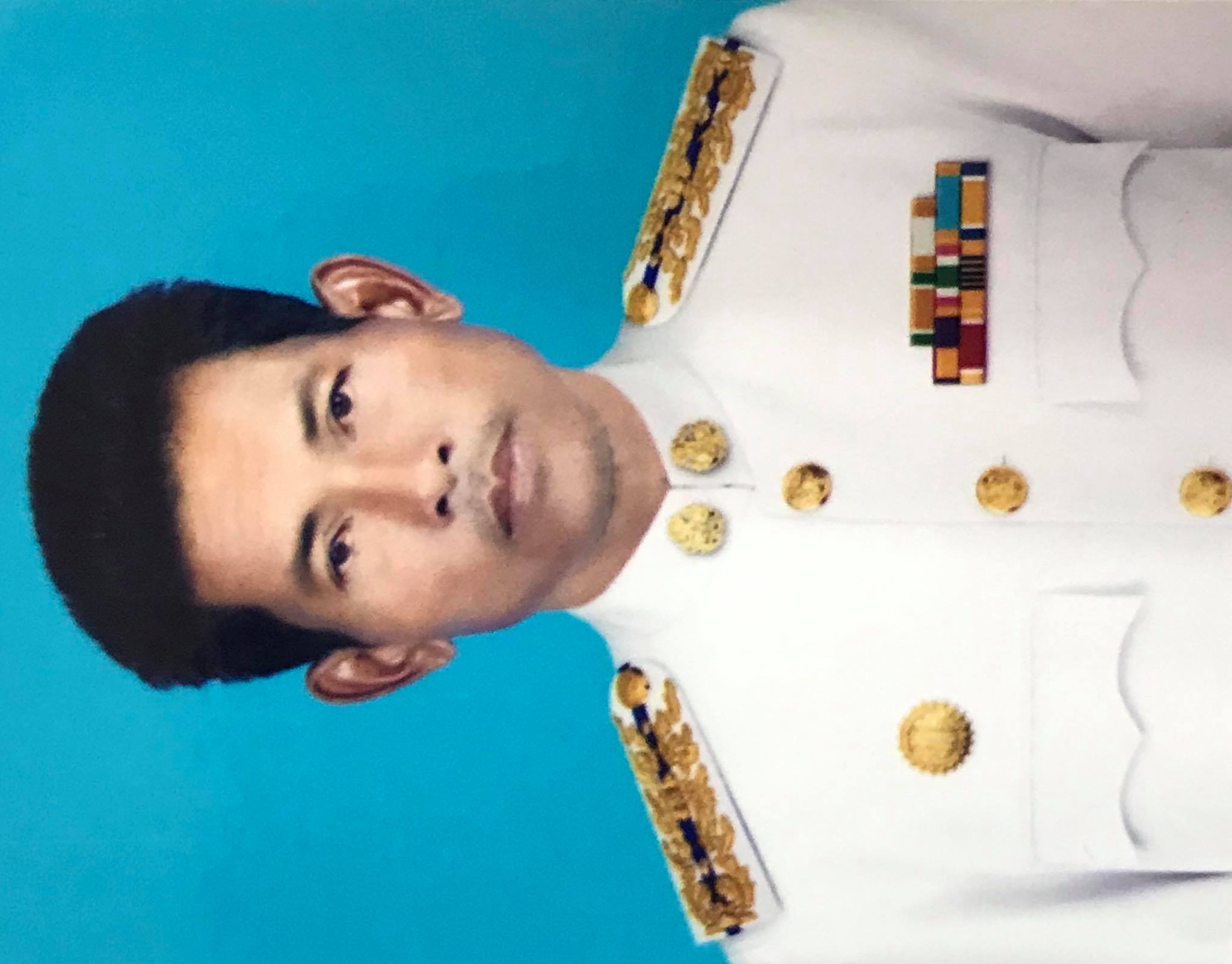 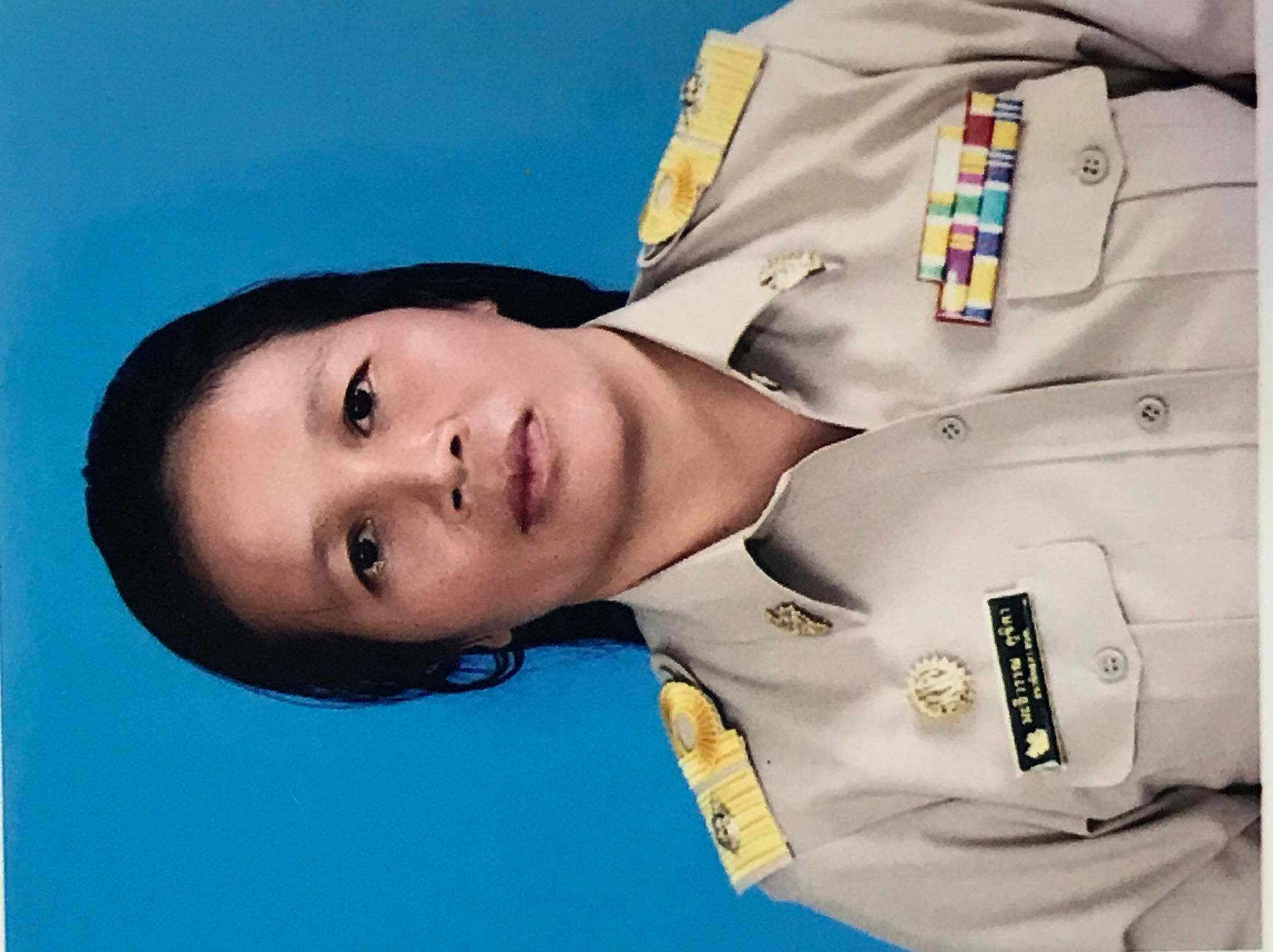                               นายอุดม      ทองทา                                                                                               นางมะลิวรรณ     คุซิตา	  สอบต. หมู่ 8